A József Attila Általános Iskola és Alapfokú Művészeti Iskola valamennyi osztálya szeretettel várja az érdeklődőket2019.március 5-én, kedden8 órai kezdettel az első három tanórában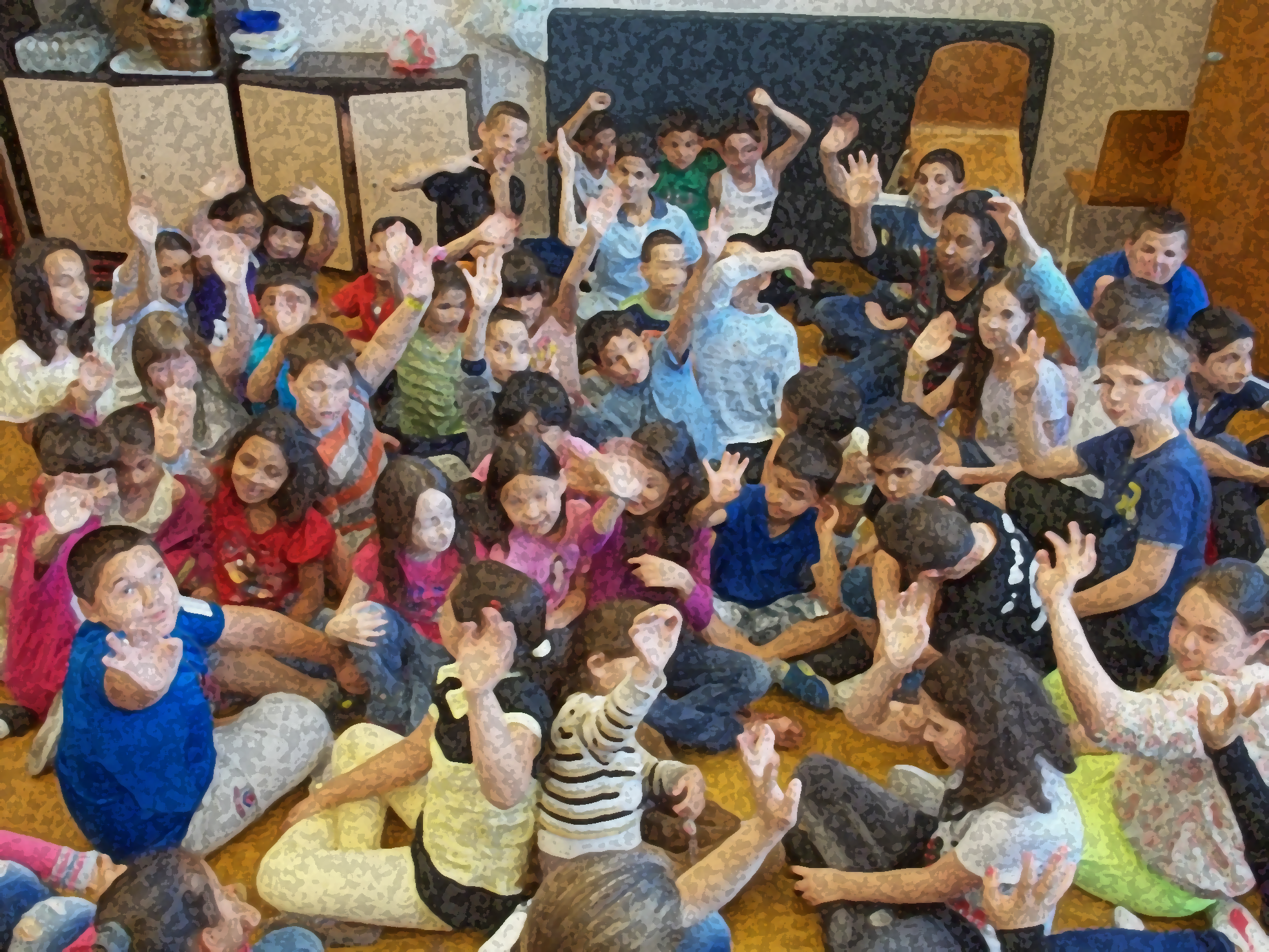 Bepillantást nyerhetnek iskolánk életébe, ízelítőt kaphatnak tanítási módszereinkből, a művészeti képzésről.Megismerhetik a tanári kart, a leendő első osztályos pedagógusokat, feltehetik kérdéseiket.IdőpontOsztályTanóraPedagógusokHelye8.00-8.451.aMesefeldolgozás a nyelvi készségek és az érzelmi intelligencia fejlesztése érdekébenSzommer EditIII.em.42.terem8.00-8.452.aNálatok laknak-e állatok – kézműves foglalkozásBerki ErzsébetIII.em.46.terem8.00-8.453.aJátékos digitális feladatok a magyar nyelv óránAndrokity IstvánIII.em.47.terem8.00-8.454.aangolnémet Perdéli Mária, Novák ÉvaI.em. 11.teremI.em. 10/a terem9.00-9.451.aMatematikai alapfogalmak mélyítésére játékos feladatokkal, eszközhasználattalVarga KrisztiánIII.em.42.terem9.00-9.452.aOlvasástechnikai gyakorlatokRadnai EszterIII.em.46.terem9.00-9.453.aírásbeli alapműveletek gyakorlása szám és egyszerű szöveges feladatokbanTóth MagdolnaIII.em.47.terem9.00-9.454.aMesefeldolgozás. A szövegértés fejlesztése az olvasás-tanítás és a drámapedagógiai módszerek ötvözésével.Kenyó Ágnes, Gencsev GáborIII.em.45.terem9.55-10.402.aÉrzékszerveink világaHorváth AngélaIII.46.terem9.55-10.404.aSzámfogalom erősítése tízezres számkörben különböző számfeladatokkal Hodosán AdriennIII.em.45.terem